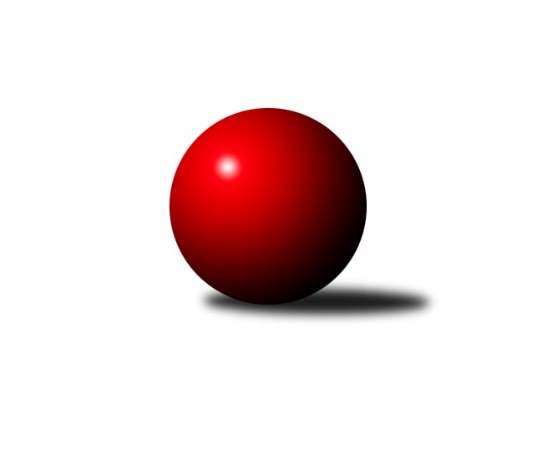 Č.2Ročník 2023/2024	30.5.2024 Východočeský přebor skupina A 2023/2024Statistika 2. kolaTabulka družstev:		družstvo	záp	výh	rem	proh	skore	sety	průměr	body	plné	dorážka	chyby	1.	Smiřice B	2	1	1	0	22 : 10 	(15.0 : 9.0)	2615	3	1816	799	49.5	2.	Jičín B	2	1	1	0	18 : 14 	(7.0 : 7.0)	2576	3	1801	775	36.5	3.	Trutnov C	2	1	1	0	18 : 14 	(4.5 : 3.5)	2506	3	1738	769	52	4.	Dvůr Kr. B	2	1	1	0	18 : 14 	(14.5 : 9.5)	2467	3	1687	780	47.5	5.	Milovice B	2	1	0	1	18 : 14 	(11.0 : 9.0)	2462	2	1716	746	57.5	6.	Josefov A	2	1	0	1	18 : 14 	(8.0 : 8.0)	2399	2	1679	720	55.5	7.	SKK Náchod C	2	0	2	0	16 : 16 	(8.5 : 9.5)	2561	2	1793	769	55.5	8.	Vrchlabí B	2	0	2	0	16 : 16 	(6.5 : 7.5)	2545	2	1776	769	51.5	9.	Rokytnice B	2	1	0	1	16 : 16 	(12.0 : 12.0)	2435	2	1732	703	59.5	10.	Nová Paka B	2	1	0	1	14 : 18 	(4.0 : 2.0)	2414	2	1673	741	49.5	11.	Loko. Trutnov B	2	0	0	2	12 : 20 	(4.0 : 10.0)	2470	0	1736	734	49	12.	Poříčí A	2	0	0	2	6 : 26 	(1.0 : 9.0)	2298	0	1652	646	71Tabulka doma:		družstvo	záp	výh	rem	proh	skore	sety	průměr	body	maximum	minimum	1.	Milovice B	1	1	0	0	16 : 0 	(7.0 : 1.0)	2485	2	2485	2485	2.	Smiřice B	1	1	0	0	14 : 2 	(8.0 : 4.0)	2582	2	2582	2582	3.	Josefov A	1	1	0	0	12 : 4 	(2.0 : 2.0)	2418	2	2418	2418	4.	Dvůr Kr. B	1	1	0	0	10 : 6 	(8.0 : 4.0)	2488	2	2488	2488	5.	Rokytnice B	2	1	0	1	16 : 16 	(12.0 : 12.0)	2435	2	2468	2401	6.	SKK Náchod C	1	0	1	0	8 : 8 	(5.0 : 7.0)	2671	1	2671	2671	7.	Jičín B	1	0	1	0	8 : 8 	(1.0 : 1.0)	2640	1	2640	2640	8.	Trutnov C	1	0	1	0	8 : 8 	(2.5 : 3.5)	2501	1	2501	2501	9.	Vrchlabí B	1	0	1	0	8 : 8 	(5.5 : 6.5)	2462	1	2462	2462	10.	Nová Paka B	0	0	0	0	0 : 0 	(0.0 : 0.0)	0	0	0	0	11.	Loko. Trutnov B	1	0	0	1	6 : 10 	(0.0 : 2.0)	2467	0	2467	2467	12.	Poříčí A	1	0	0	1	6 : 10 	(0.0 : 2.0)	2419	0	2419	2419Tabulka venku:		družstvo	záp	výh	rem	proh	skore	sety	průměr	body	maximum	minimum	1.	Jičín B	1	1	0	0	10 : 6 	(6.0 : 6.0)	2512	2	2512	2512	2.	Trutnov C	1	1	0	0	10 : 6 	(2.0 : 0.0)	2511	2	2511	2511	3.	Nová Paka B	2	1	0	1	14 : 18 	(4.0 : 2.0)	2414	2	2459	2369	4.	Smiřice B	1	0	1	0	8 : 8 	(7.0 : 5.0)	2647	1	2647	2647	5.	Vrchlabí B	1	0	1	0	8 : 8 	(1.0 : 1.0)	2627	1	2627	2627	6.	SKK Náchod C	1	0	1	0	8 : 8 	(3.5 : 2.5)	2451	1	2451	2451	7.	Dvůr Kr. B	1	0	1	0	8 : 8 	(6.5 : 5.5)	2446	1	2446	2446	8.	Rokytnice B	0	0	0	0	0 : 0 	(0.0 : 0.0)	0	0	0	0	9.	Loko. Trutnov B	1	0	0	1	6 : 10 	(4.0 : 8.0)	2472	0	2472	2472	10.	Josefov A	1	0	0	1	6 : 10 	(6.0 : 6.0)	2379	0	2379	2379	11.	Milovice B	1	0	0	1	2 : 14 	(4.0 : 8.0)	2439	0	2439	2439	12.	Poříčí A	1	0	0	1	0 : 16 	(1.0 : 7.0)	2177	0	2177	2177Tabulka podzimní části:		družstvo	záp	výh	rem	proh	skore	sety	průměr	body	doma	venku	1.	Smiřice B	2	1	1	0	22 : 10 	(15.0 : 9.0)	2615	3 	1 	0 	0 	0 	1 	0	2.	Jičín B	2	1	1	0	18 : 14 	(7.0 : 7.0)	2576	3 	0 	1 	0 	1 	0 	0	3.	Trutnov C	2	1	1	0	18 : 14 	(4.5 : 3.5)	2506	3 	0 	1 	0 	1 	0 	0	4.	Dvůr Kr. B	2	1	1	0	18 : 14 	(14.5 : 9.5)	2467	3 	1 	0 	0 	0 	1 	0	5.	Milovice B	2	1	0	1	18 : 14 	(11.0 : 9.0)	2462	2 	1 	0 	0 	0 	0 	1	6.	Josefov A	2	1	0	1	18 : 14 	(8.0 : 8.0)	2399	2 	1 	0 	0 	0 	0 	1	7.	SKK Náchod C	2	0	2	0	16 : 16 	(8.5 : 9.5)	2561	2 	0 	1 	0 	0 	1 	0	8.	Vrchlabí B	2	0	2	0	16 : 16 	(6.5 : 7.5)	2545	2 	0 	1 	0 	0 	1 	0	9.	Rokytnice B	2	1	0	1	16 : 16 	(12.0 : 12.0)	2435	2 	1 	0 	1 	0 	0 	0	10.	Nová Paka B	2	1	0	1	14 : 18 	(4.0 : 2.0)	2414	2 	0 	0 	0 	1 	0 	1	11.	Loko. Trutnov B	2	0	0	2	12 : 20 	(4.0 : 10.0)	2470	0 	0 	0 	1 	0 	0 	1	12.	Poříčí A	2	0	0	2	6 : 26 	(1.0 : 9.0)	2298	0 	0 	0 	1 	0 	0 	1Tabulka jarní části:		družstvo	záp	výh	rem	proh	skore	sety	průměr	body	doma	venku	1.	Trutnov C	0	0	0	0	0 : 0 	(0.0 : 0.0)	0	0 	0 	0 	0 	0 	0 	0 	2.	Jičín B	0	0	0	0	0 : 0 	(0.0 : 0.0)	0	0 	0 	0 	0 	0 	0 	0 	3.	SKK Náchod C	0	0	0	0	0 : 0 	(0.0 : 0.0)	0	0 	0 	0 	0 	0 	0 	0 	4.	Loko. Trutnov B	0	0	0	0	0 : 0 	(0.0 : 0.0)	0	0 	0 	0 	0 	0 	0 	0 	5.	Rokytnice B	0	0	0	0	0 : 0 	(0.0 : 0.0)	0	0 	0 	0 	0 	0 	0 	0 	6.	Nová Paka B	0	0	0	0	0 : 0 	(0.0 : 0.0)	0	0 	0 	0 	0 	0 	0 	0 	7.	Vrchlabí B	0	0	0	0	0 : 0 	(0.0 : 0.0)	0	0 	0 	0 	0 	0 	0 	0 	8.	Smiřice B	0	0	0	0	0 : 0 	(0.0 : 0.0)	0	0 	0 	0 	0 	0 	0 	0 	9.	Dvůr Kr. B	0	0	0	0	0 : 0 	(0.0 : 0.0)	0	0 	0 	0 	0 	0 	0 	0 	10.	Poříčí A	0	0	0	0	0 : 0 	(0.0 : 0.0)	0	0 	0 	0 	0 	0 	0 	0 	11.	Milovice B	0	0	0	0	0 : 0 	(0.0 : 0.0)	0	0 	0 	0 	0 	0 	0 	0 	12.	Josefov A	0	0	0	0	0 : 0 	(0.0 : 0.0)	0	0 	0 	0 	0 	0 	0 	0 Zisk bodů pro družstvo:		jméno hráče	družstvo	body	zápasy	v %	dílčí body	sety	v %	1.	Martin Kozlovský 	Dvůr Kr. B 	4	/	2	(100%)		/		(%)	2.	Petr Hrycík 	Josefov A 	4	/	2	(100%)		/		(%)	3.	Ivan Vondráček 	Dvůr Kr. B 	4	/	2	(100%)		/		(%)	4.	Václav Šmída 	Smiřice B 	4	/	2	(100%)		/		(%)	5.	Milena Mankovecká 	SKK Náchod C 	4	/	2	(100%)		/		(%)	6.	Tomáš Cvrček 	Rokytnice B 	4	/	2	(100%)		/		(%)	7.	Jan Bajer 	Nová Paka B 	4	/	2	(100%)		/		(%)	8.	Jiří Rücker 	Josefov A 	4	/	2	(100%)		/		(%)	9.	Petr Holý 	 Loko. Trutnov B 	4	/	2	(100%)		/		(%)	10.	Vladimír Cerman 	Vrchlabí B 	4	/	2	(100%)		/		(%)	11.	Miroslav Šanda 	Milovice B 	4	/	2	(100%)		/		(%)	12.	Karel Josef 	Smiřice B 	4	/	2	(100%)		/		(%)	13.	Martin Matějček 	Smiřice B 	4	/	2	(100%)		/		(%)	14.	František Jankto 	Trutnov C 	4	/	2	(100%)		/		(%)	15.	Jan Kyncl 	 Loko. Trutnov B 	4	/	2	(100%)		/		(%)	16.	Aleš Kloutvor 	Jičín B 	4	/	2	(100%)		/		(%)	17.	Luděk Sukup 	Smiřice B 	2	/	1	(100%)		/		(%)	18.	Anna Šmídová 	Smiřice B 	2	/	1	(100%)		/		(%)	19.	Martin Pacák 	Rokytnice B 	2	/	1	(100%)		/		(%)	20.	Jarmil Nosek 	Milovice B 	2	/	1	(100%)		/		(%)	21.	Tomáš Pavlata 	Jičín B 	2	/	1	(100%)		/		(%)	22.	Josef Prokopec 	 Loko. Trutnov B 	2	/	1	(100%)		/		(%)	23.	Jiří Tesař 	SKK Náchod C 	2	/	1	(100%)		/		(%)	24.	Jitka Svatá 	Vrchlabí B 	2	/	1	(100%)		/		(%)	25.	Lukáš Ludvík 	Josefov A 	2	/	1	(100%)		/		(%)	26.	Miroslav Hejnyš 	SKK Náchod C 	2	/	1	(100%)		/		(%)	27.	Tomáš Limberský 	Vrchlabí B 	2	/	1	(100%)		/		(%)	28.	Martin Šnytr 	Dvůr Kr. B 	2	/	2	(50%)		/		(%)	29.	Lenka Havlínová 	Nová Paka B 	2	/	2	(50%)		/		(%)	30.	Karel Slavík 	Trutnov C 	2	/	2	(50%)		/		(%)	31.	Vladimír Řehák 	Jičín B 	2	/	2	(50%)		/		(%)	32.	Václav Vejdělek 	Vrchlabí B 	2	/	2	(50%)		/		(%)	33.	Dana Adamů 	SKK Náchod C 	2	/	2	(50%)		/		(%)	34.	Roman Vrabec 	Smiřice B 	2	/	2	(50%)		/		(%)	35.	Jan Masopust 	Milovice B 	2	/	2	(50%)		/		(%)	36.	Martin Včeliš 	Milovice B 	2	/	2	(50%)		/		(%)	37.	Filip Hanout 	Rokytnice B 	2	/	2	(50%)		/		(%)	38.	Jakub Kašpar 	Rokytnice B 	2	/	2	(50%)		/		(%)	39.	Monika Horová 	Dvůr Kr. B 	2	/	2	(50%)		/		(%)	40.	Miroslav Mejznar 	Vrchlabí B 	2	/	2	(50%)		/		(%)	41.	Miroslav Šanda 	Milovice B 	2	/	2	(50%)		/		(%)	42.	Ondra Kolář 	Milovice B 	2	/	2	(50%)		/		(%)	43.	Jakub Petráček 	Poříčí A 	2	/	2	(50%)		/		(%)	44.	Matěj Šanda 	Josefov A 	2	/	2	(50%)		/		(%)	45.	Matěj Ditz 	Rokytnice B 	2	/	2	(50%)		/		(%)	46.	Kateřina Šmídová 	Dvůr Kr. B 	2	/	2	(50%)		/		(%)	47.	Petr Kotek 	Trutnov C 	2	/	2	(50%)		/		(%)	48.	Lubomír Šimonka 	Poříčí A 	2	/	2	(50%)		/		(%)	49.	Jaroslav Fajfer 	Nová Paka B 	2	/	2	(50%)		/		(%)	50.	Jiří Kout 	Nová Paka B 	2	/	2	(50%)		/		(%)	51.	Pavel Kaan 	Jičín B 	2	/	2	(50%)		/		(%)	52.	Miroslav Tomeš 	SKK Náchod C 	2	/	2	(50%)		/		(%)	53.	Jan Krejcar 	Trutnov C 	2	/	2	(50%)		/		(%)	54.	Jakub Hrycík 	Josefov A 	2	/	2	(50%)		/		(%)	55.	Daniel Havrda 	Poříčí A 	2	/	2	(50%)		/		(%)	56.	Jaroslav Jeníček 	 Loko. Trutnov B 	2	/	2	(50%)		/		(%)	57.	Jan Lutz 	Rokytnice B 	0	/	1	(0%)		/		(%)	58.	Filip Vízek 	Rokytnice B 	0	/	1	(0%)		/		(%)	59.	Lukáš Rožnovský 	Josefov A 	0	/	1	(0%)		/		(%)	60.	Marek Ondráček 	Milovice B 	0	/	1	(0%)		/		(%)	61.	Bohuslav Bajer 	Nová Paka B 	0	/	1	(0%)		/		(%)	62.	Jan Gábriš 	Poříčí A 	0	/	1	(0%)		/		(%)	63.	Milan Hurdálek 	SKK Náchod C 	0	/	1	(0%)		/		(%)	64.	Eva Novotná 	Rokytnice B 	0	/	1	(0%)		/		(%)	65.	Dominik Tichý 	Josefov A 	0	/	1	(0%)		/		(%)	66.	Miroslav Král 	Vrchlabí B 	0	/	1	(0%)		/		(%)	67.	Jan Stejskal 	Vrchlabí B 	0	/	1	(0%)		/		(%)	68.	Stanislav Nosek 	Smiřice B 	0	/	1	(0%)		/		(%)	69.	Martin Pešta 	Nová Paka B 	0	/	1	(0%)		/		(%)	70.	Miloš Voleský 	SKK Náchod C 	0	/	2	(0%)		/		(%)	71.	Jiří Škoda 	Trutnov C 	0	/	2	(0%)		/		(%)	72.	Pavel Gracias 	Vrchlabí B 	0	/	2	(0%)		/		(%)	73.	Luboš Kolařík 	Jičín B 	0	/	2	(0%)		/		(%)	74.	Martina Kramosilová 	Dvůr Kr. B 	0	/	2	(0%)		/		(%)	75.	Marie Kolářová 	Jičín B 	0	/	2	(0%)		/		(%)	76.	Petr Lukeš 	Nová Paka B 	0	/	2	(0%)		/		(%)	77.	Václav Kukla 	Trutnov C 	0	/	2	(0%)		/		(%)	78.	Karel Kratochvíl 	 Loko. Trutnov B 	0	/	2	(0%)		/		(%)	79.	Jan Roza 	Poříčí A 	0	/	2	(0%)		/		(%)	80.	Zdeněk Babka 	 Loko. Trutnov B 	0	/	2	(0%)		/		(%)	81.	Adriana Švejdová 	Poříčí A 	0	/	2	(0%)		/		(%)Průměry na kuželnách:		kuželna	průměr	plné	dorážka	chyby	výkon na hráče	1.	SKK Nachod, 1-4	2659	1852	806	49.0	(443.2)	2.	SKK Jičín, 1-4	2633	1838	795	46.0	(438.9)	3.	Smiřice, 1-2	2510	1747	763	60.5	(418.4)	4.	Trutnov, 1-4	2482	1730	751	50.5	(413.8)	5.	Dvůr Králové, 1-2	2480	1724	756	54.0	(413.3)	6.	Vrchlabí, 1-4	2454	1709	745	51.0	(409.0)	7.	Rokytnice, 1-2	2440	1716	723	53.5	(406.7)	8.	Poříčí, 1-2	2439	1715	724	52.5	(406.5)	9.	Josefov, 1-2	2393	1667	726	46.0	(398.9)	10.	Milovice, 1-2	2331	1649	681	67.5	(388.5)Nejlepší výkony na kuželnách:SKK Nachod, 1-4SKK Náchod C	2671	2. kolo	Václav Šmída 	Smiřice B	499	2. koloSmiřice B	2647	2. kolo	Jiří Tesař 	SKK Náchod C	492	2. kolo		. kolo	Milena Mankovecká 	SKK Náchod C	465	2. kolo		. kolo	Martin Matějček 	Smiřice B	451	2. kolo		. kolo	Miroslav Tomeš 	SKK Náchod C	448	2. kolo		. kolo	Dana Adamů 	SKK Náchod C	440	2. kolo		. kolo	Anna Šmídová 	Smiřice B	436	2. kolo		. kolo	Roman Vrabec 	Smiřice B	424	2. kolo		. kolo	Karel Josef 	Smiřice B	420	2. kolo		. kolo	Stanislav Nosek 	Smiřice B	417	2. koloSKK Jičín, 1-4Jičín B	2640	1. kolo	Aleš Kloutvor 	Jičín B	485	1. koloVrchlabí B	2627	1. kolo	Pavel Kaan 	Jičín B	478	1. kolo		. kolo	Vladimír Cerman 	Vrchlabí B	470	1. kolo		. kolo	Tomáš Limberský 	Vrchlabí B	461	1. kolo		. kolo	Pavel Gracias 	Vrchlabí B	453	1. kolo		. kolo	Vladimír Řehák 	Jičín B	447	1. kolo		. kolo	Jitka Svatá 	Vrchlabí B	444	1. kolo		. kolo	Luboš Kolařík 	Jičín B	442	1. kolo		. kolo	Miroslav Mejznar 	Vrchlabí B	418	1. kolo		. kolo	Vladimír Pavlata 	Jičín B	403	1. koloSmiřice, 1-2Smiřice B	2582	1. kolo	Václav Šmída 	Smiřice B	486	1. koloMilovice B	2439	1. kolo	Karel Josef 	Smiřice B	442	1. kolo		. kolo	Martin Matějček 	Smiřice B	438	1. kolo		. kolo	Roman Vrabec 	Smiřice B	432	1. kolo		. kolo	Miroslav Šanda 	Milovice B	428	1. kolo		. kolo	Ondra Kolář 	Milovice B	427	1. kolo		. kolo	Martin Včeliš 	Milovice B	424	1. kolo		. kolo	Marek Ondráček 	Milovice B	416	1. kolo		. kolo	Luděk Sukup 	Smiřice B	414	1. kolo		. kolo	Miroslav Šanda 	Milovice B	387	1. koloTrutnov, 1-4Trutnov C	2511	2. kolo	Karel Slavík 	Trutnov C	472	2. koloTrutnov C	2501	1. kolo	Petr Kotek 	Trutnov C	460	1. kolo Loko. Trutnov B	2467	2. kolo	Petr Holý 	 Loko. Trutnov B	454	2. koloSKK Náchod C	2451	1. kolo	Jan Kyncl 	 Loko. Trutnov B	440	2. kolo		. kolo	František Jankto 	Trutnov C	435	2. kolo		. kolo	Miroslav Tomeš 	SKK Náchod C	428	1. kolo		. kolo	Karel Slavík 	Trutnov C	422	1. kolo		. kolo	František Jankto 	Trutnov C	419	1. kolo		. kolo	Milena Mankovecká 	SKK Náchod C	418	1. kolo		. kolo	Jaroslav Jeníček 	 Loko. Trutnov B	414	2. koloDvůr Králové, 1-2Dvůr Kr. B	2488	1. kolo	Ivan Vondráček 	Dvůr Kr. B	472	1. kolo Loko. Trutnov B	2472	1. kolo	Petr Holý 	 Loko. Trutnov B	463	1. kolo		. kolo	Martin Kozlovský 	Dvůr Kr. B	422	1. kolo		. kolo	Zdeněk Babka 	 Loko. Trutnov B	418	1. kolo		. kolo	Monika Horová 	Dvůr Kr. B	416	1. kolo		. kolo	Karel Kratochvíl 	 Loko. Trutnov B	406	1. kolo		. kolo	Jan Kyncl 	 Loko. Trutnov B	406	1. kolo		. kolo	Kateřina Šmídová 	Dvůr Kr. B	400	1. kolo		. kolo	Martin Šnytr 	Dvůr Kr. B	399	1. kolo		. kolo	Josef Prokopec 	 Loko. Trutnov B	399	1. koloVrchlabí, 1-4Vrchlabí B	2462	2. kolo	Ivan Vondráček 	Dvůr Kr. B	482	2. koloDvůr Kr. B	2446	2. kolo	Vladimír Cerman 	Vrchlabí B	468	2. kolo		. kolo	Miroslav Král 	Vrchlabí B	422	2. kolo		. kolo	Martin Šnytr 	Dvůr Kr. B	416	2. kolo		. kolo	Monika Horová 	Dvůr Kr. B	407	2. kolo		. kolo	Martin Kozlovský 	Dvůr Kr. B	403	2. kolo		. kolo	Miroslav Mejznar 	Vrchlabí B	402	2. kolo		. kolo	Kateřina Šmídová 	Dvůr Kr. B	401	2. kolo		. kolo	Václav Vejdělek 	Vrchlabí B	395	2. kolo		. kolo	Pavel Gracias 	Vrchlabí B	392	2. koloRokytnice, 1-2Jičín B	2512	2. kolo	Jakub Kašpar 	Rokytnice B	449	2. koloRokytnice B	2468	1. kolo	Vladimír Řehák 	Jičín B	448	2. koloRokytnice B	2401	2. kolo	Petr Hrycík 	Josefov A	445	1. koloJosefov A	2379	1. kolo	Martin Pacák 	Rokytnice B	434	1. kolo		. kolo	Tomáš Pavlata 	Jičín B	432	2. kolo		. kolo	Filip Hanout 	Rokytnice B	429	1. kolo		. kolo	Matěj Ditz 	Rokytnice B	427	2. kolo		. kolo	Matěj Šanda 	Josefov A	422	1. kolo		. kolo	Filip Vízek 	Rokytnice B	420	1. kolo		. kolo	Tomáš Cvrček 	Rokytnice B	418	2. koloPoříčí, 1-2Nová Paka B	2459	1. kolo	Jakub Petráček 	Poříčí A	448	1. koloPoříčí A	2419	1. kolo	Jiří Kout 	Nová Paka B	446	1. kolo		. kolo	Jan Bajer 	Nová Paka B	424	1. kolo		. kolo	Daniel Havrda 	Poříčí A	424	1. kolo		. kolo	Jaroslav Fajfer 	Nová Paka B	412	1. kolo		. kolo	Jan Gábriš 	Poříčí A	410	1. kolo		. kolo	Lenka Havlínová 	Nová Paka B	405	1. kolo		. kolo	Lubomír Šimonka 	Poříčí A	393	1. kolo		. kolo	Petr Lukeš 	Nová Paka B	393	1. kolo		. kolo	Jan Roza 	Poříčí A	393	1. koloJosefov, 1-2Josefov A	2418	2. kolo	Jiří Rücker 	Josefov A	462	2. koloNová Paka B	2369	2. kolo	Jaroslav Fajfer 	Nová Paka B	429	2. kolo		. kolo	Lukáš Ludvík 	Josefov A	424	2. kolo		. kolo	Jan Bajer 	Nová Paka B	420	2. kolo		. kolo	Jakub Hrycík 	Josefov A	403	2. kolo		. kolo	Petr Lukeš 	Nová Paka B	400	2. kolo		. kolo	Jiří Kout 	Nová Paka B	390	2. kolo		. kolo	Petr Hrycík 	Josefov A	387	2. kolo		. kolo	Lenka Havlínová 	Nová Paka B	377	2. kolo		. kolo	Matěj Šanda 	Josefov A	373	2. koloMilovice, 1-2Milovice B	2485	2. kolo	Ondra Kolář 	Milovice B	453	2. koloPoříčí A	2177	2. kolo	Jarmil Nosek 	Milovice B	427	2. kolo		. kolo	Martin Včeliš 	Milovice B	416	2. kolo		. kolo	Miroslav Šanda 	Milovice B	409	2. kolo		. kolo	Jan Roza 	Poříčí A	403	2. kolo		. kolo	Miroslav Šanda 	Milovice B	391	2. kolo		. kolo	Jan Masopust 	Milovice B	389	2. kolo		. kolo	Jakub Petráček 	Poříčí A	389	2. kolo		. kolo	Lubomír Šimonka 	Poříčí A	377	2. kolo		. kolo	Daniel Havrda 	Poříčí A	367	2. koloČetnost výsledků:	8.0 : 8.0	4x	6.0 : 10.0	3x	16.0 : 0.0	1x	14.0 : 2.0	1x	12.0 : 4.0	1x	10.0 : 6.0	2x